Лексическая тема: «СЕМЬЯ»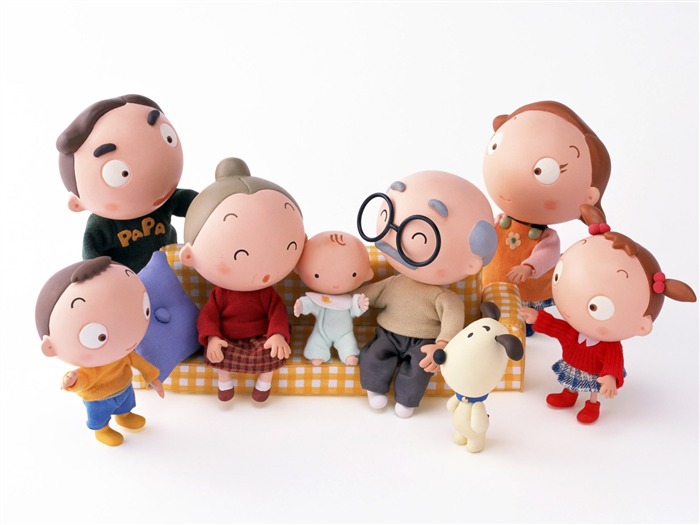 Поговорить с ребёнком о семье (по-лучить ответы на вопросы: С кем ты живёшь? Сколько человек в твоей семье? Назови всех членов твоей семьи. Кто самый младший, кто самый старший в семье?Предложить ребёнку назвать фамилию, имя и отчество каждого члена семьи, домашний адрес и профессию, место работы родителей.Предложить ребёнку закончить предложение:Мама, папа, брат, сестра – это …Отгадать загадки на тему «Кто я?»:У меня есть мама и папа. Кто я?  (дочь, сын)У меня есть бабушка и дедушка. Кто я?  (внук, внучка)У меня есть тётя и дядя. Кто я?  (племянник, племянница)Я мальчик, кем я прихожусь сестре?  (брат)Я девочка, кем я прихожусь брату?  (сестра)Расскажи про обязанности каждого члена семьи. Кто какую работу выполняет дома?Поиграть в дидактическую игру: «Подбери признак». Нужно подобрать как можно больше подходящих слов:Мама (какая?) - …..Бабушка (какая?) - ….Дедушка (какой?) - …Папа (какой?) - …Я сам (сама) какой (какая)? - …Образуй родственные слова по образцу. Образец: платок мамы – мамин платок.Слова: инструмент папы, фартук бабушки, шляпа дедушки.Поиграть в дидактическую игру: «Покажи где…»:  мамина дочка, дочкина мама, мама дочки, дочка мамы.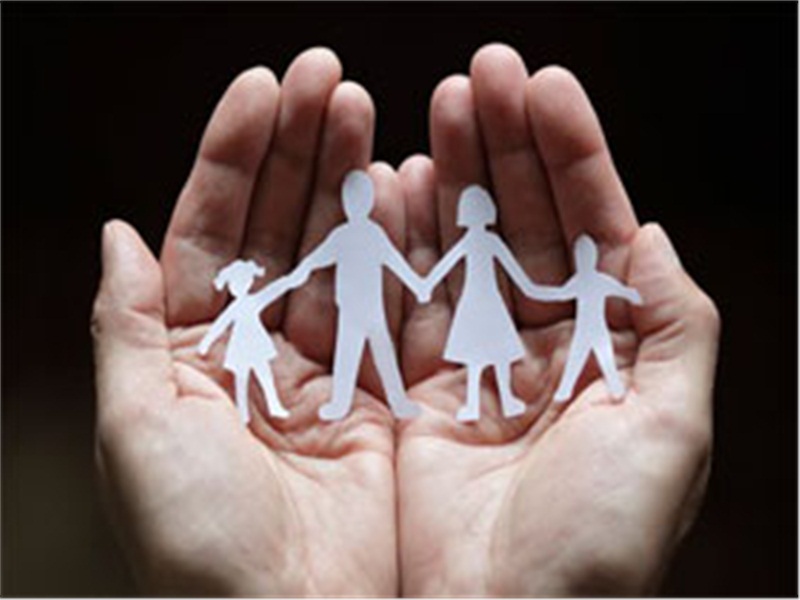 Нарисуй «фотографию» своей семьи.